Публичный отчетза  2012 – 2013 учебный годХарактеристика состояния школьной системы образования. Школа завершила свой юбилейный 45-й учебный год.В 2012 – 2013 уч. году в школе обучалось 91 человек в 10 классах-комплектах из 73 семей: малообеспеченных – 55 семей (75%), неполных – 16 семья (22%)). Среди учащихся школы опекаемых детей – 8 (11%), проживающих не с родителями – 7 (9,6%).  Данный показатель остается практически без изменения, увеличение количественного состава учащихся школы не происходит, что объясняется причинами социально-экономического положения муниципалитета. Это отражено в диаграмме. 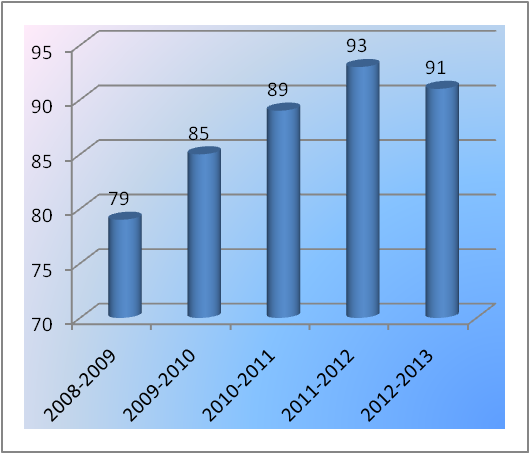 Движение учащихся в течение года было незначительным: прибыло 3 ученика из ОУ края; выбыло  3 учащихся в ОУ района, края и за пределы края. Причины миграций: смена родителями места жительства. Принцип комплектования классов  учащимися в 2012-2013 уч г в сравнении с прошлым годом не изменился. Комплектование осуществлялось из числа детей школьного возраста, проживающих на территории Бартатской сельской администрации, куда относятся жители с. Бартат, д. Верхняя Подъемная, д. Тигино и учащихся из д. Бузуново и с. Еловка, проживающих на территории Еловской сельской администрации. Подвоз детей из деревень В - Подъемная и Тигино с декабря  осуществляется собственным школьным автобусом, из д. Бузуново и с. Еловка школьным автобусом МКОУ «Еловская ООШ». Количество учащихся находящихся на подвозе по маршрутам «Тигино – В-Подъемная - Бартат» и «Бузуново-Еловка-Бартат» увеличилось с 21 до 28 учащихся.Средняя наполняемость по школе составляет   9,1. Повышение наполняемости по школе произошло за счет того, что в начальной школе в один класс-комплект объединены учащиеся 3-го  и 4-го классов. По наполняемости в классах школа продолжает относиться к малочисленным школам.В 2012 – 2013 уч г в школе работали  - 14 педагогов (один из них совместитель). Сравнительная характеристика педагогического составаа) по стажу работы   Табл №1а) по возрасту                                                                                               Табл №2б) по уровню образования   Табл №3Данные таблиц № 1-3 показывают, что  педагогический коллектив зрелый, с большим стажем работы, с высоким образовательным  и профессиональным уровнем. Средний возраст членов педагогического коллектива составляет 40,7 года. В сравнении с предыдущим годом данный показатель изменился с 45,5, что говорит о тенденденции к  постепенному омоложению коллектива. Привлечению молодых педагогических кадров препятствует отсутствие жилищно-бытовых условий для молодых специалистов. Данная проблема частично решается за счет направление на заочное обучение молодежи, живущей на территории села, привлечению на работу педагогических кадров из близлежащих школ, из которых осуществляется подвоз.В 2012-2013 учебном году в основу работы МКОУ «Бартатская СОШ» была положена разработанная программа «Обеспечение качества образования». Задачи определялись в соответствии с резолюцией краевого августовского педагогического совета по четырем основным направлениям.НАПРАВЛЕНИЕ ПЕРВОЕ.  Введение федеральных государственных образовательных стандартовЗадачи в части введения образовательных стандартов на 2012-2013 уч г:Создать условия для организация образовательного процесса по новым ФГОС в 1-ом и во 2-ом  классах в соответствии с ООП НОО:  Обеспечить прохождение курсов повышения квалификации учителей 1-го и 2-го классов по ФГОС.Обеспечить максимальную оснащенность учебного процесса оборудованием учебных помещений.Осуществлять промежуточный контроль введения ФГОС в течение года.Откорректировать рабочие программы по всем учебным предметам и программу внеурочной деятельности, обратив внимание на связь с формированием единых УУД.В ходе  тематических проверок  уделять особое внимание формированию универсальных учебных действий учащихся.Разработать модель внеурочной деятельности в условиях отсутствия отдельного финансирования.  Учителям 1-го и 2-го классов тщательно проанализировать  промежуточные результаты реализации ООП НОО школы.В 2012-2013 учебном году ученики первого и  второго классов обучались по федеральному государственному образовательному стандарту начального общего образования (распоряжение Правительства РФ от 07.09.2010 № 1507-р с 01.09.2011) на основании  ООП НОО, утвержденной директором школы (приказ № 075/1 от 02.06.2011 ) и выставленной на сайте http://barta.ucoz.ru.Для качественного введения ФГОС внутри школы  ведется систематическая и целенаправленная работа. На текущий момент все 100% учителей начальных классов (и не только приступивших к работе по новым стандартам), учитель иностранного языка и физической культуры прошли курсы повышения квалификации.   Обеспечение необходимым учебным оборудованием согласно школьному заказу на конец учебного года выполнено  на 79%.  Обучение в первом и втором классе ведется по УМК «Персективная начальная школа». Учебники по заявке поступили не в полном объеме. Для 100% обеспечения учебниками использованы средства школьного бюджета. На средства родителей приобретены необходимые рабочие тетради по предметам. Своевременно сделана заявка на 2013-14 уч г. Вся необходимая методическая литература по УМК «Перспективная начальная школа» приобретена на средства учителей начальной школы.Для отслеживания результатов освоения программного материала проводился мониторинг учебной деятельности, который состоит из следующих этапов:  сбор информации об уровне готовности первоклассников к обучению – май, август;  стартовая диагностика - сентябрь-октябрь; промежуточный контроль – в течение всего года обучения; итоговая комплексная работа – апрель.Такая организации мониторинга дает возможность оценить динамику образовательных достижений учащихся начальной школы, эффективность работы учителя и принимать обоснованные решения, связанные с обеспечением качества школьного образования.Результаты освоения ООП НОО в 1классе.Результаты педагогического мониторинга в 1 классеИтоговая комплексная работа, (с которой справилось 86% обучающихся), проведенная в конце учебного года показала, что ее результаты были спрогнозированы данными входного мониторинга, проведенного при поступлении в школу. Один обучающийся группы риска незрелого школьного возраста не смог выйти на базовый уровень и не справился с заданиями комплексной итоговой работы. Однако 29% учащихся среднезрелого уровня, выявленного в результате входной диагностики, к концу учебного года вышли на повышенный уровень при выполнении комплексной итоговой работы. Это свидетельствует о хорошо спланированной и проведенной индивидуальной работой с этими учащимися.В соответствии с поставленными задачами откорректированы рабочие программы по всем учебным предметам и программы внеурочной деятельности, особое внимание в которых отведено  формированию УУД.В ходе  посещения уроков  обращалось внимание на формирование универсальных учебных действий учащихся.Разработана модель внеурочной деятельности в условиях отсутствия отдельного финансирования.Учителями 1-го и 2-го классов проанализированы результаты, полученные в ходе реализации ООП НОО школы.Успешность педагогов в работе по стандартам нового поколения проявляется в следующем:глубокое знание теоретического материала; понимание системы научных понятий; способность к проектированию, исследованию;владение современными информационными технологиями; мобильность и ответственность в принятии решений; умение рефлексировать; способность к выстраиванию коммуникаций; организация сотрудничества с детьми.Задачи, поставленные на 2012 – 2013 уч год по данному направлению работы полностью реализованы.При решении задач появились новые проблемы, которые должны быть положены в основу работу в следующем учебном году.Задачи в части введения образовательных стандартов на 2013 -2014 уч г: Обеспечить качественное использование поступившего оборудования. Обучить учителей работе с новым оборудованиемДля этого необходимо:на уровне МС школы и ШМО учителей начальной школы:Разработать программу постоянно действующего семинара, направленного на разрешение выявленных проблем.НАПРАВЛЕНИЕ ВТОРОЕ.    Качество обучения школьниковУправление качеством образовательного процесса одно из важных направлений деятельности администрации школы. В школе была организована группа предшкольной подготовки, которую посещали  5-6-тилетние ребята. Занятия в группе организует и проводит Николаева Л.В., помогая дошколятам подготовиться к обучению в школе. Режим в группе выполнялся. Занятия целенаправленные, детям интересно, все они включены в познавательную активную игровую деятельность.Образовательная деятельность МКОУ «Бартатская СОШ» осуществлялась в соответствии с  учебным планом, разработанным на основе Базисного учебного плана, утвержденного приказом МО РФ № 1312 от 09.04. .  в  3-11 классах и  по ФГОС  в 1- 2 классах. Учебный план обеспечивает возможность выполнения федерального государственного стандарта и федеральных государственных требований в полном объеме. Основной особенностью УП является его направленность на индивидуализацию образовательного процесса и на инновационную деятельность (внедрение ИОСО). Представленные в таблице № 5 данные подтверждают это утверждение.Распределение часов школьного компонента учебного планаТабл №5Часы школьного компонента на факультативы, элективные курсы и курсы по выбору распределяются согласно запросам учащихся (87% часов школьного компонента). Для выяснения интересов ежегодно в конце учебного проводится опрос, в ходе которого определяются предметные области, по которым учащиеся хотели бы получать дополнительные знания. Учителя, получив заказ, подбирают тематику курсов, программы, составляют рабочие программы. Основанием для распределения часов школьного компонента на индивидуальные занятия является используемая в школе технология ИОСО, итоги учебного года ( 35% часов ШК), а также запросы отдельных родителей и учащихся на подготовку к ГИА в 9 классе и ЕГЭ (85,7% часов ШК). Количественные показатели, характеризующие индивидуальную направленность учебного плана, как показывает практика и  анализ таблицы №5, претерпевают незначительные изменения. Так в сравнении с прошлым годом уменьшилось количество часов на индивидуальные занятия в начальной школе за счет введения обязательного курса ОРКиСЭ и перехода на ФГОС, однако доля на ИЗ увеличилась. На удовлетворение запросов учащихся 10-11 классов направлено100% часов ШК. Это объяснимо: выпускники и учащиеся средней школы вполне четко понимают, какие предметы им необходимы для дальнейшего обучения после окончания школы, что и является основополагающим при распределении часов ШК на этой ступени обучения.Административный контроль над выполнением образовательных программ по предметам отслеживается регулярно, результаты обобщаются в аналитических таблицах. Учебный материал, предусмотренный образовательными программами по предметам, изучен в необходимом объеме в соответствии с рабочими программами, в которых при необходимости проводилась корректировка. В школе разработана и реализуется комплексная программа «Обеспечение качества образования».  Показатели успеваемости учащихся в школе по итогам годаПо итогам 2012-2013  учебного года 36% учащихся закончили учебный год на «4» и «5». Данный показатель по ОУ на протяжении ряд лет остается ниже районного. Два ученика 2-го класса не справились с учебной программой, были обследованы специалистами районной и краевой ПМПК, роекомендованы для обучения в школе восьмого вида,  родители дали согласие обучать детей по программе коррекционной школы.Табл №6Данные таблицы №6  свидетельствуют о том, что в школе: 1)  в этом учебном году в сравнении с тремя предыдущими  произошло повышение качества обученности в начальной  и старшей школе, но этот показатель уменьшился на основной ступени обучения. 2) по показателю успеваемости динамики не наблюдается (в школе ведется политика по обеспечению высокого качества обучения на старшей ступени обучения, а начальная и основная школа – это места, где учащиеся и их родители вырабатывают четкое представление о собственных возможностях).В соответствии с программой «Обеспечение качества образования» в школе осуществлялся педагогический мониторинг за качеством образования на каждой ступени обучения. Особое место в школьном мониторинге отводится работе по подготовке учащихся 4 класса к ККР, 9 класса – к ГИА -9, 11 класса – к ЕГЭ. Для этого в школе составлен план-график подготовки к ККР и государственной (итоговой) аттестации. С целью получения по возможности успешного результата ККР в 4 классе в течение всего учебного года учителем 4 класса Николаевой Л.В.была организована большая индивидуальная работа с учащимися, в конце каждой четверти проводились пробные контрольные работы в формате ККР по русскому языку, математике, ООУ. Организованная таким образом целенаправленная и систематическая работа с учащимися этого класса позволила получить достаточно высокие результаты. Итоги краевых контрольных работ в 4 классе: Табл № 7Вывод: Показатели оценки учебной деятельности учащихся 4 класса по математике и русскому языку в этом учебном году выше таковых в сравнении с прошлым годом по школе, выше данного показателя по муниципалитету.  Результаты  краевой контрольной работы по общеучебным умениям в очередной раз подтверждают низкую читательскую компетентность обучающихся. Даже организованная специальная работа по формированию умения читать с пониманием пока еще не дала высоких результатов.Табл №8Анализ данных по освоению стандарта позволяет четко обозначить проблему освоения не в полном объеме умений уровня базовой подготовки и продемонстрирован низкий  уровень чтения и работы с информацией у отдельных учащихся, что повлечет трудности у этих учеников при переходе в основную школу. В целях поддержания их успешной адаптации в основной школе необходимо организовать четкую индивидуальную работу по повторению учебного материала с учащимися в 5 классе в начале учебного года, взяв за основу результаты ККР и продолжать ее в течение всего года. Администрацией школы и учителями-предметниками особое внимание всегда уделяется вопросу подготовки выпускников 9, 11 кл к итоговой аттестации. Для выпускников этих классов согласно графику проводятся пробные экзамены, как по обязательным предметам, так и по предметам по выбору, организуется участие в конкурсе «Кенгуру -  выпускникам» по математике для определения  личных образовательных дефицитов по предмету и определения собственной готовности  к дальнейшему обучению, участие в ЦТ. Результаты промежуточной аттестации учащихся 9 класса, всех видов пробных экзаменов и ЦТ были низкими, на уровне текущей успеваемости. В соответствии с этими результатами строился прогноз результатов итоговой аттестации в 9 классе по русскому языку: выполнение – 50%, качество – 33%, по математике: 50% выполнение. Анализ результатов государственной (итоговой)аттестации В 2012-13 уч г продолжили принимать участие в эксперименте по апробации в  Г(И)А-9 в новой форме. Экзамен  по русскому языку и математике в новой форме сдавали 85,7% девятиклассников (один ученик по состоянию здоровья проходил итоговую аттестацию в традиционной форме). Два экзамена по выбору сдавали 33%  выпускников основной школы (в прошлом году 42%). Экзамены по выбору в новой форме сдавали по 3 предметам. Количество экзаменов по выбору остается на уровне прошлого года. Набор предметов для экзаменов по выбору в новой форме практически не изменяется: обществознание, биология, география, химия. Результаты ГИА - 9Табл №9 Результаты Г(И)А в 9 классе в новой форме по обязательным предметам по выполнению и качеству низкие, по отдельным ученикам даже ниже текущей успеваемости. Повторно сдавали экзамены в традиционной форме по русскому языку 2 выпускника (33%), по математике 3 выпускников (50%). Данный показатель остается примерно на уровне районного (в прошлом году в районе 21% по русскому языку и 51% по математике).Низкий показатель выполнения по математике и русскому языку был прогнозирован с учетом текущей успеваемости и результатов пробных экзаменов. Результаты ЕГЭТабл №10Табл №11(продолжение)Качество ЕГЭТабл №12В 2013 году каждый выпускник средней школы сдавал не менее двух предметов по выбору: по 67% выпускников средней школы выбрали обществознание, физику и информатику, 33% - химию. Самый высокий балл получила выпускница Николаева Т. по русскому языку (71 балл),  по обществознанию (64 балла), по химии (60 баллов), Средний балл по химии выше, чем по региону и муниципалитету. Таких результатов удалось достичь благодаря комплексу проводимых мероприятий:знакомство учащихся со структурой и содержанием демоверсии-2013, спецификации и кодификатора;знакомство родителей учащихся со структурой и содержанием демоверсии -2013, спецификации и кодификатора;организация завучем ОУ семинара для учащихся по правилам заполнения бланков ЕГЭ, тренировочных занятий по заполнению бланков ЕГЭ;блочная подача материала при повторении;индивидуальная и групповая работа с учащимися по ликвидации пробелов;многочисленные пробные экзамены в режиме спецификации;работа учащихся в режиме эксперта;участие в централизованном тестировании;знакомство родителей учащихся с результатами пробных и репетиционных экзаменов;беседы с учащимися и их родителями по устранению психологического барьера при подготовке и сдаче ЕГЭ.Сравнение тенденций в результатах ЕГЭ в крае и в школеТабл №12Четко спланированная и организованная на уровне ОУ работа по подготовке выпускников к ЕГЭ позволяет добиваться таких результатов. Все учителя, препадающие в 11 классе систематически проходят курсовую подготовку по ЕГЭ. Только в этом учебном году 50% учителей, работающих в старших классах, приняли участие  в краевых семинарах по вопросам подготовки к ЕГЭ по темам: «Актуальные вопросы обучения школьной математике в контексте требований ГИА и ЕГЭ», «Актуальные вопросы по русскому языку при подготовке к ГИА и ЕГЭ»; прослушали лекцию Шноль Д.Э.- зав кафедрой математики школы-интерната «Инетллектуал» г. Москвы, члена методической комиссии по составлению вариантов ЕГЭ, по математике. Для выпускников был организован постоянно действующий семинар по вопросам подготовки к ЕГЭ, проведено более десятка пробных экзаменов, как по обязательным предметам, так и предметам по выбору, предоставлена возможность участвовать в Централизованном тестировании. Уже на  стадии пробных экзаменов и ЦТ было ясно, что все выпускники средней школы на 100% готовы к сдаче  ЕГЭ. Фактически из общего анализа результатов ЕГЭ этого года можно сделать следующие выводы:  Как и прежде к достижениям школы можно отнести следующее: в школе нет выпускников, набравших тестовый балл ниже минимальногоВыбор предметов для сдачи ЕГЭ разнообразен, соответствует запросам выпускников. В выборе предметов нет ограничений.Ситуация со сдачей ЕГЭ в школе стабильна, необходимо наметить пути, позволяющие начать устойчивое движение к улучшению этих результатов.  Общие выводы по второму направлению:Задачи, поставленные на 2012-2013 уч.г в части качества обучения школьников решены не в полной мере.Задачи в части качества обучения школьников на 2013-2014 уч г:Усилить работу по установлению соответствия уровня профессионального мастерства педагогов уровню и качеству подготовки выпускников школы требованиям государственных образовательных стандартов за счет реализации разработанной школьной программы «Обеспечения качества образования на 2013-2014 гг»;Усилить контроль за подготовкой к ГИА-9;НАПРАВЛЕНИЕ ТРЕТЬЕ.  Совершенствование механизмов управления для развития учительского потенциалаЗадачи на 2012 – 2013 уч г:создать на период нового учебного года рабочую комиссию для своевременной и объективной оценки качества работы каждого члена коллектива в соответствии с требованиями НСОТ;провести работу по корректировке планов работы ШМО ТГ с учетом анализа, выявленных проблем предыдущего учебного года и поставленных задач на 2012-2013 уч г.. методическую работу планировать на основе анкетирования «Затруднения педагогов», уделив особое внимание педагогам, реализующим ФГОС.Установление соответствия уровня профессионального мастерства педагогов уровню и качеству подготовки выпускников школы требованиям государственных образовательных стандартов является одним из важнейших направлений деятельности школы.В школе созданы условия для профессионального роста педагогов, доказательством чему являются данные таблицы № 14. СРАВНИТЕЛЬНАЯ ХАРАКТЕРИСТИКА                                        ПРОФЕССИОНАЛЬНОГО РОСТА ЧЛЕНОВ ПЕДАГОГИЧЕСКОГО КОЛЛЕКТИВАТабл №13Анализ таблицы №14, позволяет сделать вывод, что на конец 2012 – 2013 уч года, процент учителей с высшей квалификационной категорией составляет 61,5%. Этот показатель выше районного   на 47,7%. В педагогическом коллективе один учитель не имеет квалификационной категории, который на данный момент является молодым специалистом. Аттестация педагогических кадров проходит в соответствии с графиком. В 2012-2013 уч г в очередной раз прошли аттестацию на высшую квалификационную категорию по должности «учитель» Карпова Г.И.,  Сташкив Е.Ю. и Шейко С.В.; на первую квалификационную категорию  – Неганова Н.А..  При прохождении аттестации учителя выбрали  формой аттестации описание результатов профессиональной педагогической деятельности в соответствии с образовательной программой школы. В условиях недостатка квалифицированных педагогических кадров в школу привлекаются непедагогические работники. Однако их профессиональной подготовке уделяется серьезное внимание. Оба таких сотрудника получают педагогическое образование: один через заочное обучение, другой через курсы переподготовки.Процесс курсовой подготовки систематический и целенаправленный. При этом соблюдается принцип: повышение квалификации по мере необходимости и без отрыва от работы. Формы курсовой подготовки не только очные, но и дистанционно. Дистанционная форма в основном используется при курсовой подготовке по вопросам организации и проведения ГИА-9 в новой форме. Важнейшим средством повышения педагогического мастерства учителей,  связывающим в единое целое всю систему работы школы, является методическая работа.Роль методической работы в школе значительно возрастает в современных условиях в связи с необходимостью рационально и оперативно использовать новые методики, приемы и формы обучения и воспитания.На базе школы был проведен районый семинар «Индивидуализация в условиях реализации и введения ФГОС». В течение всего учебного года действовал семинар открытых уроков «Учитель учителю».Профессионализм педагогов школы признан на уровне района. Два учителя являются руководителями РМО (Попова В.В., Красильникова Г.Н.), 5 учителей являются организаторами в ППЭ при проведении ЕГЭ и ГИА -9 в новой форме (Карпов С.В., Красильникова Г.Н., Канюка Е.Г., Попова В.В., Сташкив Е.Ю.), два учителя (Дайберт Т.Н., Губейдулина С.И. и Шейко С.В.) – эксперты предметных комиссий при проверке работ Г(И)А в 9 классе, Шейко С.В. – заместитель руководителя ППЭ, один учитель Сташкив Е.Ю. – эксперт при проведении Сибирского Образовательного форума. Среди учителей школы есть участник зонального совещания, направленного на выявление и тиражирование успешных управленческих педагогических практик, обеспечивающих повышения качества образования - учитель математики Карпова Г.И. Материалы ее выступления опубликованы в сборники этого совещания «Лучшие мастер-классы от лучших педагогов». Учителя школы принимают активное участие в школьных и районных спортивных соревнованиях  на районном, зональном и краевом уровне, где проявляют не профессиональные успехи,  а  индивидуальные способности.  Выводы: образовательный и профессиональный уровень педагогов школы соответствует образовательному цензу и позволяет достаточно качественно решать задачи образовательного процесса;график повышения квалификации выполняется;профессионализм учителей признан на уровне района и края;поставленные задачи на 2012-2013 уч выполнены практически полностью.Задачи в части совершенствования механизмов управления на 2013 – 2014 уч г:четко спланировать методическую работу на основе анкетирования «Затруднения педагогов», уделив особое внимание педагогам, реализующим ФГОС;активизировать работу ШМО и ТГ, уделяя особое внимание инновационной деятельности в том числе ИОСО и СДП;провести школьный конкурс педагогических портфолио;продолжать  методическую работу по обмену опытом педагогов через открытые уроки в системе «Учитель - учителю»                              НАПРАВЛЕНИЕ ЧЕТВЕРТОЕ.Работа с одаренными детьмиЗадачи на 2012-2013г. в части поддержки талантливых детей:Для администрации:продолжать работу по реализации школьной программы «Одаренный школьник»;продолжать работу по формированию единого  банка талантливых детей «Одаренные дети Краснорья»; повысить количество участников и призеров Всероссийской олимпиады школьников на разных ее этапах. Для педагогического коллектива:принимать активное  участие в работе по  формированию единого банка данных талантливых детей «Одаренные дети Краснорья», своевременно представляя результаты школьному координатору по работе с одаренными детьми;отслеживать личностные достижения учащихся через ученические портфолио, вовлекать учащихся в школьный конкурс «Лучший ученик»;регулярно информировать об успехах талантливых детей не только через школьную прессу, но и через районную газету  «Новое время» и школьный сайт. В школе продолжается реализация программы  «Одаренный школьник».Работа по формированию единого банка талантливых детей «Одаренные дети Красноярья» проводилась координаторами (Шейко С.В и Любезнов Г.А.). На сегодняшний день созданная база данных  содержит информацию о 46 учащихся школы и 13 педагогах (92,9%), имеющих достижения в работе  с одаренными детьми.В рамках работы по реализации программы «Одаренный школьник» в текущем учебном году 64% учащихся 3-11 классов стали участниками, 64% из них стали победителями и призерами школьного этапа Всероссийской олимпиады школьников по 13 предметам. В сравнении с показателями предыдущего года: возрасло число участников, количество призеров и победителей, т.е. динамика положительна как по количественному показателю, так и по качественному.  Восемь учащихся 7-11 классов  стали побителями и призерами муниципального этапа Всероссийской олимпиады школьников, заняв 15 призовых мест. Ученица 10 класса Иванова Е. стала победителем в районной олимпиаде и приняла участие в краевом этапе  Всероссийской олимпиады школьников по немецкому языку (учитель Карпов С.В.). Разнообразнее становятся формы работы с учащимися, что расширяет возможности проявления их индивидуальных способностейВходит в систему участие во Всесибирской открытой олимпиаде школьников. В этом учебном году в 1 туре олимпиады по математике, физики и химии приняли участие 12 учащихся 7-11 классов. Призерами и победителями стали 7 из них. Наиболее высоких результатов добились учащиеся по физике (учитель Губейдулина С.И.). Две ученицы 8 класса (Телеватая Е. и Сташкив В. ) стали победителями первого и второго тура олимипиады по химии и были приглашены на заключительный этап  (учитель Шейко С.В.). Впервые за последние годы ученица 4 класса Зайцева М. заняла 3 место в районной олимпиаде «Всезнайка».Участники, призеры и победители олимпиад разного уровня принимают участие в работе школ интеллектуального роста для одаренных  детей по естественно-научному (4 ученицы из 8 и 10 кл) и физико-математическому направлению (4 ученика из 8 кл). Эти же ученики принимают участие в работе «Летней академии». Участие в работе таких школ и академиний способствует дальнейшему самоопределению в областях знаний через овдение учебно-исследовательской и проектной деятельностью.Следует отметить, что в этом году оживилась внеурочная работа по предметам. Прошли недели наук. В школе работает НОУ под руководством Сташкив Е.Ю. Достижения учащихся  находят свое отражение на стенде в виде поздравительных бюллетеней, таблиц результатов, в номерах «Школьного вестника». В 2012-2013 уч г на страницах районной газеты «Новое время» чаще помещались публикации об успехах учащихся школы (рукодитель пресс-центра Дайберт Т.Н., редактор Иванова Е.). Более успешно, чем ранее, велась работа по информированию об успехах учащихся велась через школьный сайт (отв. Любезнов Г.А., зам директора по ВР Губейдулина С.И.).ЗДОРОВЬЕ ШКОЛЬНИКОВЗадачи на 2013 -2014 уч г:более активно включить в спортивно-массовую работу родителей, педагогов, жителей; вовлечь в занятия ФКиС детей, попавших в трудную жизненную ситуацию;вовлечь в занятия ФКиС детей с ограниченными возможностями здоровья.В соответствии с п.5 ст.51 Закона РФ «Об образовании» в школе организовано горячее питание.Охват горячим питанием (за счет субвенций): Табл №14Охват горячим питанием 100% учащихся осуществляется за счет субвенций на 90 % и на 10% на средства родителей. Для всех учащихся, находящихся на подвозе, организовано двухразовое питание. В прошедшем учебном году нарушений в организации качественного горячего питания контролирующими органами не зафиксировано. С целью обеспечения безопасных и современных условий деятельности  образовательного учреждения, создания условий здоровьясбережения  проведены следующие мероприятия:усовершенствованы  механизмы организации подвоза учащихся.   Наличие  собственного  школьного  автобусу позволяет создавать условия для посещения учащимися из подвозимых деревень индивидуальных занятий и объединений по интересам во второй половине дня два раза в неделю;Созданы условия для функционирования летнего оздоровительного лагеря «Солнышко» для 40 учащихся и спортивного клуба «Бартатцы». При составлении рабочих программ по физической культуре с учетом 3-х часовой нагрузки были подобраны такие разделы, которые позволили увеличить количество уроков физкультуры на свежем воздухе: конькобежный спорт и мини-футбол. Для этого было приобретено и спортивное оборудование.  На следующий учебный год в начальной школе запланирована апробация  раздела физической подгоотовки «Теннис».Формированию здорового образа жизни способствуют все мероприятия, предусмотренные программой «Здоровье», в том числе участие в работе  Краевой интенсивной школы «Юный спасатель»  и «Школа безопасности» на базе Краевого детско-юношеского Центра туризма и краеведения. Широко пропагандируется здоровый образ жизни через участие в ежегодной акции «Спорт – альтернатива пагубным привычкам». Учащиеся школы принимают активное участие в реализации краевого проекта «Школьная спортивная лига за счет создания физкультурно-спортивного клуба «Бартатцы» на базе школы.  Результаты участия в спортивных соревнованиях в 2012-2013 уч гТабл №15В таблице командных результатов среди малокомплектных школ регионального этапа Всероссийских спортивных игр школьников «Президентские спортивные игры» школа занимает пятое почетное место среди 28 участников. Это место удалось занять благодаря высокому уровню подготовки учащихся по таким видам спорта как настолный теннис и  конькобежный спорт. Чтобы подняться на более высокий уровень необходимо развивать и другие направления (или хотя еще одно).Укреплению здоровья обучающихся способствует проведение оздоровительных мероприятий в летнем пришкольном лагере «Солнышко». По итогам летнего сезона-2013 у 92% учащихся, посещающих лагерь зафиксирован выраженный оздоровительный эффект.Вывод: В школе созданы условия для реализации программы «Здоровье», обеспечены безопасные условия, гарантирующие охрану здоровья школьников. За текущий учебный год  в ОУ не было случаев травматизма.В течение  года  ежемесячно  проводится  материальное стимулирование классных руководителей, моральное поощрение учителей-предметников,  принимающих активное участие в успехах детей. Кроме этого по итогам года проводится премирование за подготовку учащихся к олимпиадам, смотрам - конкурсам, организацию исследовательской работы в школьном научном обществе учащихся.Общий вывод:На основании достигнутых результатов можно сделать вывод о том, что работа с одаренными детьми в школе ведется целенаправленно и  достаточно эффективно. Педагогический коллектив школы создает условия для раскрытия способностей учащихся, достижения ими высоких результатов в  выбранном ими виде деятельности:выстроена собственная система школьного и дополнительного образования, модель внеурочной деятельности;реализацуется программы «Одаренный школьник»;координируется деятельность всех участников образовательного процесса по обеспечению поддержки одаренных детей;обеспечена доступность участия одаренных детей в конкурсах, соревнованиях, олимпиадах, турнирах разного уровня;поощряется деятельность педагогов и учащихся.Задачи, поставленные на 2012-2013уч г в части системы поддержки талантливых детей решены, предстоит ставить  и решать новые. Задачи на 2013-2014 г. в части работы с одаренными детьми:Для администрации:продолжать работу по реализации школьных программ «Одаренный школьник» и «Здоровье»;активизировать  работу по формированию единого  банка талантливых детей «Одаренные дети Краснорья»; активизировать работу по поиску содержания и организационных форм включения учащихся основной и средней школы в исследовательскую деятельность; создавать условия для увеличения количества участников и призеров олимпиад разных уровней, в том числе Всероссийской олимпиады школьников.  Для педагогического коллектива:принимать активное  участие в работе по  формированию единого банка данных талантливых детей «Одаренные дети Краснорья», своевременно представляя результаты школьному координатору по работе с одаренными детьми;продолжать отслеживать личностные достижения учащихся через ученические портфолио; повысить количество участников и призеров олимпиад разных уровней, в том числе Всероссийской олимпиады школьников; ответственне подходить к вовлечению учащихся в школьный конкурс «Ученик года».Подводя общий итог, можно сделать вывод, что цель прошлого учебного года: создание условий для обеспечения качества образования и развития компетентностей педагогов и учащихся, была выполнена.Уровень компетентности и методической подготовленности членов педагогического коллектива школы достаточен для решения посталенных перед ним задач.Анализ хода и итогов учебно-воспитательного процесса достоверен и в достаточной мере полон. Практически все намеченные мероприятия выполнены. Формы и методы контроля соответствуют задачам, которые ставил педагогический коллектив школы на учебный год. Тематика заседаний МО, педсоветов, семинаров отражает основные проблемные вопросы. В течение года  учителя проявили  хорошую методическую подготовку при проведении открытых уроков, продемонстрировали разнообразные формы их проведения, что вызвало повышенный интерес у коллег. Увеличилось число учащихся, которые участвовали в мероприятиях района, края. Наряду с положительными результатами имеются и серьезные недостатки:недостаточно внимания  уделяют учителя изучению инноваций и их применению;исследовательская деятельность осуществляется на недостаточном уровне;уровень обученности выпускников 9 класса оказался недостаточен для успешного прохождения государственной  (итоговой) аттестации по русскому языку и математике.Задачи на 2013 – 2014 уч годЗадачи в части введения образовательных стандартов:  Обеспечить качественное использование поступившего оборудования. Обучить учителей работе с новым оборудованиемДля этого необходимо:на уровне МС школы и ШМО учителей начальной школы:Разработать программу постоянно действующего семинара, направленного на разрешение выявленных проблем.Задачи в части качества обучения школьников:Усилить работу по установлению соответствия уровня профессионального мастерства педагогов уровню и качеству подготовки выпускников школы требованиям государственных образовательных стандартов за счет реализации разработанной школьной программы «Обеспечения качества образования на 2013-2014 гг»;Усилить контроль за подготовкой к ГИА-9;Задачи в части совершенствования механизмов управления:четко спланировать методическую работу на основе анкетирования «Затруднения педагогов», уделив особое внимание педагогам, реализующим ФГОС;активизировать работу ШМО и ТГ, уделяя особое внимание инновационной деятельности в том числе ИОСО и СДП;провести школьный конкурс педагогических портфолио;продолжать  методическую работу по обмену опытом педагогов через открытые уроки в системе «Учитель - учителю»Задачи в части работы с одаренными детьми:Для администрации:продолжать работу по реализации школьных программ «Одаренный школьник» и «Здоровье»;активизировать  работу по формированию единого  банка талантливых детей «Одаренные дети Краснорья»; активизировать работу по поиску содержания и организационных форм включения учащихся основной и средней школы в исследовательскую деятельность; создавать условия для увеличения количества участников и призеров олимпиад разных уровней, в том числе Всероссийской олимпиады школьников.  Для педагогического коллектива:принимать активное  участие в работе по  формированию единого банка данных талантливых детей «Одаренные дети Краснорья», своевременно представляя результаты школьному координатору по работе с одаренными детьми;продолжать отслеживать личностные достижения учащихся через ученические портфолио; повысить количество участников и призеров олимпиад разных уровней, в том числе Всероссийской олимпиады школьников; ответственнее подходить к вовлечению учащихся в школьный конкурс «Ученик года».Год Всего учителейдо 5 летдо 5 лет5-10 лет5-10 лет11-20 лет11-20 летсвыше 20 летсвыше 20 летГод Всего учителейКол-во чел%Кол-во чел%Кол-во чел%Кол-во чел%2007-2008 уч год16+1с2+1с12,5--4251062,52008-2009 уч год16318,7--212,51168,82009-2010уч г16425--212,51062,52010-2011уч г16+1с317,615,915,91270,62011-2012 уч г16(+1с)211,75211,7515.91270,62012-2013 уч г13(+1с)215 ,4215,417,78 (+1)61,5Всего учителейДо 35летДо 35лет36 – 45 лет36 – 45 лет46 -55 лет46 -55 летСвыше 55 летСвыше 55 летВсего учителейЧел%чел%чел%чел%2008 – 2009 уч год16212,5531637,53192009 – 2010 уч г16425425637,5212,52010 – 2011 уч г16+1с3185297412122011– 2012уч г16+1с2124239532122012-2013 уч г13+1215,4323,1861,5+1Всего учителейВысшее 
педагогическоеВысшее 
педагогическоеВысшеенепедагогическоеВысшеенепедагогическоеСреднее 
специальное     ( пед)Среднее 
специальное     ( пед)Без образованияВсего учителейчел%чел%чел%2007 – 2008 уч год16+1с1270,6--3+1с23,5-2008 -2009уч год161275--319-2009 – 2010уч г161381,2516,25212,5-2010 – 2011 уч г16+1с137616221(6%)2011 -2012  уч г16+1с137616221(обучается заочно)2012-2013 уч г13+19 (+1)6918182 (15%)(заочно получают высшее педагогическое образование)Результат  входного мониторинга при поступлении в школуРезультат  входного мониторинга при поступлении в школуРезультат  входного мониторинга при поступлении в школуРезультаты итоговой комплексной работы «Мои достижения»Результаты итоговой комплексной работы «Мои достижения»Результаты итоговой комплексной работы «Мои достижения»незрелый уровеньсреднезрелый уровеньшкольный зрелый уровеньне достиг базового уровнябазовый уровеньповышенный уровень14%57%29%14%29%57%Общее кол-во часов ШКОбщее кол-во часов ШКЧасы ШК на ИЗ, курсы по выбору или элективные курсыЧасы ШК на ИЗ, курсы по выбору или элективные курсыЧасы ШК на ИЗ, курсы по выбору или элективные курсыЧасы ШК на ИЗ, курсы по выбору или элективные курсыкол-во кол-во кол-вокол-вов %в %2011-122012-132011-122012-132011-122012-13Начальная школа14,5115,553845,5Основная школа2221,51111,5 5053,5Средняя школа14141414100100Итого по школе50.546,5 40,540,5 80 87Успеваемость, %  Успеваемость, %  Успеваемость, %  Успеваемость, %  Учатся на «4» и «5» , %Учатся на «4» и «5» , %Учатся на «4» и «5» , %Учатся на «4» и «5» , %1 ступень2 ступень3 ступеньпо школе1 ступень2 ступень3 ступеньпо школе2009-20109710010098,8332523272010-201110097,510098,9293041322011-201297,597,410097,8252947302012-20139410010097,830245027,5математика математика русский языкОУУКол-во учащихся выполн. работу999«5»222«4»111«3»665«2»--1% выполнения% выполнения% выполнения% выполнения% выполненияПо району в 2013 гн/дн/дн/дн/дПо школе:По школе:2009-10 1001001002010-11606060672011-12737379532012-131001008989% качества% качества% качества% качества% качестваПо району в 2013 гн/дн/дн/дн/дПо школе:По школе:2009-10 100100602010-112020402011-12404043202012-1333333322Средний баллСредний баллСредний баллСредний баллСредний баллПо школе66666457По району646461,561По краю757570,571ОСВОЕНИЕ СТАНДАРТАОСВОЕНИЕ СТАНДАРТАОСВОЕНИЕ СТАНДАРТАматематикаматематикаматематикаПродемонстрировано осознанное владение учебными действиямиПродемонстрировано осознанное владение учебными действиями22%Продемострированы достижения уровня базовой подготовкиПродемострированы достижения уровня базовой подготовки100%Не продемострированы достижения уровня базовой подготовкиНе продемострированы достижения уровня базовой подготовки-русский языкрусский языкрусский языкПродемострированы достижения уровня базовой подготовки89%89%Не продемострированы достижения уровня базовой подготовки11%11%ОУУОУУОУУПродемострирован повышенный уровень 22%22%Продемострирован средний уровень 56%56%Продемострирован низкий уровень 22%22%предметКол-во сдававшихоценкиоценкиоценкиоценкиоценкиВыполнение (%)Выполнение (%)Качество (%)Качество (%)предметКол-во сдававших«2»«3»«4»«5»«5»предметКол-во сдававших«2»«3»«4»«5»«5»По школеПо районуПо школеПо районуВ новой формеВ новой формеВ новой формеВ новой формеВ новой формеВ новой формеВ новой формеВ новой формеВ новой формеВ новой формеВ новой формеМатематика 6332-50504233н/дРусский язык6222- 66 66н/д33н/дОбществознание  11100100100100Биология 11100100100100География21110010010050В традиционной форме В традиционной форме В традиционной форме В традиционной форме В традиционной форме В традиционной форме В традиционной форме В традиционной форме В традиционной форме В традиционной форме В традиционной форме Математика 11100100Русский язык11100100-Физкультура11100100100Биология 55100100-География43110010025Субъект РФКоличество участников ЕГЭ в текущем годуПроцент выпускников, набравших тестовый баллНЕ НИЖЕ минимального количества балловПроцент выпускников, набравших тестовый баллНЕ НИЖЕ минимального количества балловПроцент выпускников, набравших тестовый баллНЕ НИЖЕ минимального количества балловПроцент выпускников, набравших тестовый баллНЕ НИЖЕ минимального количества балловСредний тестовый баллСредний тестовый баллСредний тестовый баллСредний тестовый баллСубъект РФКоличество участников ЕГЭ в текущем году20102011201220132010201120122013МатематикаМатематикаМатематикаМатематикаМатематикаМатематикаМатематикаМатематикаМатематикаМатематикаРоссияОколо 750 тыс97.72,543,7 47,5н/дКрасноярский  край 90,78,740,744,041,7Большемуртинский район1049397,1н/д41,0н/дБартатская  школа 310010010042,04442,7Русский языкРусский языкРусский языкРусский языкРусский языкРусский языкРусский языкРусский языкРусский языкРусский языкРоссияОколо 750 тыс98,596,958,260,1н/дКрасноярский край95,36,457,959,1 61,0Большемуртинский район 1049795,83   н/д55,8н/дБартатская  школа3 100100606460ФизикаФизикаФизикаФизикаФизикаФизикаФизикаФизикаФизикаФизикаРоссия93,287,450,550,7н/дКрасноярский  край 90,190,252,147,647,5Большемуртин ский район  н/д 10095н/дн/дн/дБартатская школа21008310047,54448ОбществознаниеОбществознаниеОбществознаниеОбществознаниеОбществознаниеОбществознаниеОбществознаниеОбществознаниеОбществознаниеОбществознаниеРоссия9694,156,256,6Красноярский  край 96,293,957,257,355,2Большемуртинский районн/д9895н/дн/дн/дБартатская  школа 2-10010056,357,359ИнформатикаИнформатикаИнформатикаИнформатикаИнформатикаИнформатикаИнформатикаИнформатикаИнформатикаИнформатикаРоссия91,188,962,756,8Красноярский  край 92,890,461,958,159,5Большемуртинский районн/д10095н/дн/дн/дБартатская  школа 2100100594748Субъект РФКоличество участников ЕГЭ в текущем годуПроцент выпускников, набравших тестовый баллНЕ НИЖЕ минимального количества балловПроцент выпускников, набравших тестовый баллНЕ НИЖЕ минимального количества балловПроцент выпускников, набравших тестовый баллНЕ НИЖЕ минимального количества балловПроцент выпускников, набравших тестовый баллНЕ НИЖЕ минимального количества балловПроцент выпускников, набравших тестовый баллНЕ НИЖЕ минимального количества балловСредний тестовый баллСредний тестовый баллСредний тестовый баллСредний тестовый баллСубъект РФКоличество участников ЕГЭ в текущем году201020112012201320132010201120122013ХимияХимияХимияХимияХимияХимияХимияХимияХимияХимияХимияРоссия93,2565658Красноярский  край 87,588,953,953,951,754,2Большемуртинский район1090Бартатская  школа 1---100	----6020102011 20122013Минимальный баллРЯ36463752Минимальный баллМА24342832Максимальный баллРЯ738771Максимальный баллМА526052Результаты по краюРезультаты по школеВыводы В течение трех лет наблюдается рост среднего балла по русскому языку, по истории, по географии. В 2013 г средний балл по русскому языку выше общероссийского.В течение трех лет средний балл по русскому языку на уровне школы остается в пределах 60 – 64 – 60 баллов. (История и география в 2013 г не сдавались)  Результат по русскому языку до 2013 г был выше среднего показателя, как по краю, так и по району. В 2013 г составил 60 баллов, что ниже среднекраевого показателя. Доля участников ЕГЭ, не преодолевших границы минимального балла, уменьшается в течение последних трех лет по русскому языку, математике, по английскому языку, по историиВ школе нет участников ЕГЭ, не преодолевших границы минимального балла ни по одному предмету.По данному показателю результаты ОУ стабильны на протяжении многих лет.Неудовлетворительные результаты по математике показали 12,5%  человек в крае. Средний балл по предмету в сравнении с прошлым годом стал выше: в 2013 году – 46,2, в 2012 – 41,7. (в 2012 году неудовлетворительные результаты имели  11,3% В школе нет участников, получивших неудовлетворительную оценку по математике.Средний балл по математике  за последние три года отается в пределах 42 – 44 – 42,7. Средний балл по предмету в сравнении с прошлым годом стал ниже: в 2013 году – 42,7, в 2012 – 44.Всего учителейУчителя высшей категорииУчителя первой категорииУчителя, прошедшие аттестацию на соответствие занимаемой должностиУчителя второй категорииУчителя без квалификации2008 – 2009уч г16956,2%212,5%425%16,3%2009 – 2010уч г16956,2%16,3%425%212,5%2010 – 2011 уч г16+1с9+158,8%16,9%529,4%111,8%2011-2012 уч г16+1с9+158,8%16,9%111,8%529,4%-2012-2013 уч г13+1с8(+1)61,5% (71%)215,4%17,7%17,7%17,7%уч год1 – 4 кл1 – 4 кл5 – 9 кл5 – 9 кл10 -11 кл10 -11 клвсего по школевсего по школеуч годкол-во%кол-во%кол-во%кол-во%2008-2009299734971410077982009-2010341004010013100871002010-2011309440100171008797,82011-20123792,53695139387902012-20132575,844886756571№ п/пНаименование соревнования, уровеньРезультат1Кросс наций, муниципальный1 личное место2Настольный теннис, ШСЛ, муниципальный1 командное место, 1 личное место, 3 личное место3Настольный теннис, ШСЛ, зональный3 командное место, 4 личное место4Шахматы, ШСЛ, муниципальный2 командное место, 1 и 3 личное место5Личное первенство района по настольному теннису1 личное место6Открытое первенство ДЮСШ по настольному теннису г. Красноярск5 участников7Районный турнир по хоккею с мячом им В.А. Кирилова3 командное место8Первенство района по конькобежному спорту, ШСЛ1 командное место, четыре 1 личных места, три 2 личных места, три 3 личных места9Первенство района по русским шашкамОдно 1 место (лич), два 3 места (лич)10Первенство края по конькобежному спорту9 место ком11Первенство района по волейболу, смешанный состав2 место12Первенство района по баскетболу, ШСЛ, юноши3 место ком13Спартакиада допризывной молодежи, районныйОдно 1 место лич14Первенство района по мини-футболу3 место15Районные соревнования по хоккею с мячом1 место16Первенство района по настольному теннису:Среди взрослыхМладшая возрастная группа1 место ком1 место ком17Первенство района по лыжным гонкам3 место ком18Первенство района по русским шашкам в зачет «Юный олимпиец»2 место ком19Президентские состязания:Спортивное многоборьеЭстафета Творческий конкурс2 место ком 2 место2 место2 место